CIASTO UCIERANE 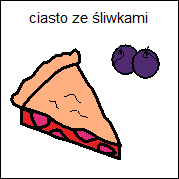 SKŁADNIKI: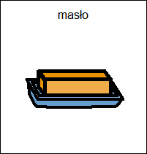 - 200g MASŁA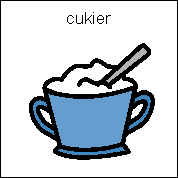 - 200g CUKRU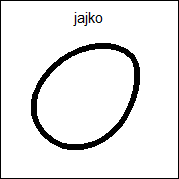 - 3 JAJKA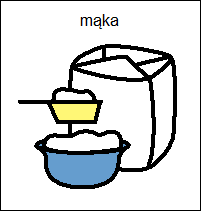 - 230g MĄKI TORTOWEJ- 150g MĄKI ZIEMNIACZANEJ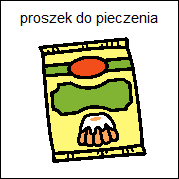 - 2 łyżeczki PROSZKU DO PIECZENIA 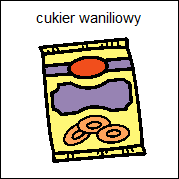 - 1 CUKIER WANILIOWY 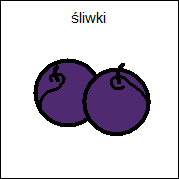 - 700g ŚLIWEK 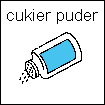 - CUKIER PUDER DO POSYPANIAKRUSZONKASKŁADNIKI:- 70g MĄKI KRUPCZATKI- 50g CUKRU- 50g MASŁAPRZYGOTOWANIE   CIASTA:Nagrzać piekarnik do 150 stopni C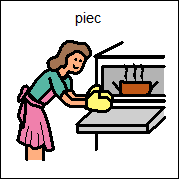 Zemleć cukier  na cukier puder czas 20s, obr. 9, 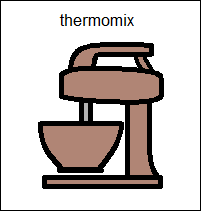 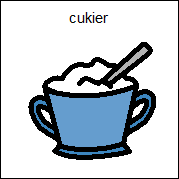 Dodać masło i ucierać czas 2min. obr.4 po 30s. dodać jajka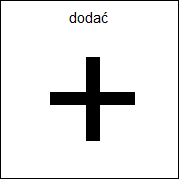 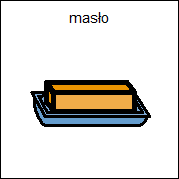 Dodać pozostałe składniki, oprócz śliwek i wyrabiać ciasto czas 1,5 min. obr.6-7min. przełożyć do formy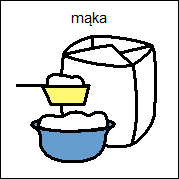 Ułożyć śliwki na cieście i piec czas ok.10 min. tem. 150 stopni C i ok. 50min. tem.175-180 stopni C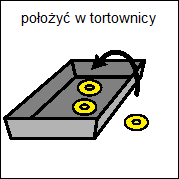 PRZYGOTOWANIE  KRUSZONKI:Wszystkie składniki umieścić w naczyniu wg podanej kolejności i wyrabiać czas 10s, obr.6